                                                             		    проект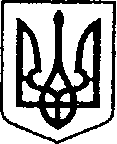 УКРАЇНАЧЕРНІГІВСЬКА ОБЛАСТЬ            Н І Ж И Н С Ь К А    М І С Ь К А    Р А Д А14 сесія VIII скликанняР І Ш Е Н Н Явід                         р.                      м. Ніжин	                                      №    Про зміну статусу приміщення        Відповідно до статей 25, 26, 42, 59 Закону України «Про місцеве самоврядування в Україні»; статті 319 Цивільного кодексу України, Примірного положення про користування гуртожитками, Регламенту Ніжинської міської ради  Чернігівської області VІІІ скликання, затвердженого рішенням Ніжинської міської ради Чернігівської області від 27 листопада 2020 року № 3-2/2020,  клопотання генерального директора КНП «Ніжинський міський пологовий будинок» Якуби В.М. від  30.08.2021 року №  1-04 /662 міська рада вирішила:      1.Змінити статус приміщення,  трикімнатній службовій  квартирі №78 у будинку № 44 по    вул. Космонавтів  в м.Ніжині, загальною площею 64,5 кв.м., яка є комунальною  власністю територіальної громади м.Ніжина, надати статус гуртожитку .       2.Організацію  виконання даного рішення покласти на заступника міського голови з питань діяльності   виконавчих  органів  ради  Смагу С.С.     3. Начальнику відділу квартирного обліку та приватизації житла Лях О.М. забезпечити оприлюднення даного рішення протягом п'яти робочих днів з дня його прийняття.        4. Контроль за виконанням рішення покласти на постійну депутатську комісію міської ради з питань житлово-комунального господарства, комунальної власності, транспорту і зв’язку та енергозбереження  ( голова комісії Дегтяренко В.М.)Міський голова				                                   Олександр КОДОЛА                                 ПОЯСНЮВАЛЬНА ЗАПИСКА                  До проекту рішення Ніжинської міської ради   « Про зміну статусу приміщення» від «22» вересня 2021 року №604Проект рішення Ніжинської міської ради «Про зміну статусу приміщення»1 -  передбачає надання статусу « гуртожиток» трикімнатній житловій квартирі №78, яка розташована за адресою : м.Ніжин вул. Космонавтів, буд.44 і придбана в межах реалізації «Міської програми  забезпечення службовим житлом лікарів КНП «Ніжинський міський пологовий будинок» Ніжинської міської ради  Чернігівської області у 2021 році.2 - підстави для підготовки (  клопотання генерального директора КНП «Ніжинський міський пологовий будинок» Якуби В.М. від  30.08.2021 року             №  1-04 /662).3 - проект рішення підготовлений з дотриманням норм Конституції України на виконання  25, 26, 42, 54, 59, 73 Закону України «Про місцеве самоврядування в Україні», статті 319 Цивільного кодексу України, Примірного положення про користування гуртожитками, Регламенту Ніжинської міської ради  Чернігівської області VІІІ скликання, затвердженого рішенням Ніжинської міської ради Чернігівської області від 27 листопада 2020 року № 3-2/2020.4 - відповідальна за підготовку  проекту рішення - начальник відділу квартирного обліку та приватизації житла  Лях Оксана.Начальник відділу квартирного облікута приватизації житла                                                                        Оксана ЛЯХ